2022年度 第32回沖縄県高等学校野外スケッチ大会実施要項１．主　　旨　 　県内高校生美術部の生徒が一堂に会し、地域の風景を自らの心で捉え、その土地の風土と歴史を理解し、それぞれの視点で一枚の絵を表現する。また絵を描く空間を共有することで、学校間における美術部員の親睦と交流を推進し、さらにスケッチの技術向上を図る。２．主　　催　 　沖縄県高等学校文化連盟　美術・工芸専門部３．共　　催　 　沖縄県高等学校美術工芸教育研究会４．日　　時　 　令和４年８月２２日（月） ※ 雨天決行（ただし天候の状況による）５．場　　所　 　公益財団法人　沖縄こどもの国６．参加対象　 　各学校美術部員７．当日の日程～　9：15　　集合（沖縄こどもの国メイン駐車場横の広場） ※密を避けるため学校単位で待機9：30 ～　9：50　　顧問会議・開会式10：00 ～ 15：00　　学校毎にスケッチ場所へ移動、制作10：30 ～ 11：30　　理事会15：00 ～ 15：15　　作品の提出（ワンダーミュージアム近くのヘリコプター前）15：30 ～ 16：30　　作品審査（審査場所：チルドレンズセンター地下１階研修室）　　　　　　　　　　生徒交流会16：30 ～ 17：00　　表彰式　解散　８．諸連絡・諸注意①大会への参加要件について、県高文連から出されたコロナに関するガイドラインに従う。②駐車場はメインゲート側メイン駐車場を使用し、横の広場に集合する。③制作場所は、こどもの国の敷地内であれば自由とする。④制作時間はスケッチ場所への移動や昼食時間を含めて５時間とする。⑤持参する物：大会当日健康観察シート、スケッチ用具一式、弁当・飲み物、日除け・虫除け類等。⑥スケッチの材料、絵具の種類等は問いません。各学校又は個人で準備する。但し油彩等、乾燥の遅い絵具など、作品の積み重ねや運搬に支障のある材料は避ける。⑦スケッチ用紙は事務局で準備する。（四つ切りサイズ）⑧生徒の服装は天候（雨天対策や晴天時の日焼け対策等）を十分に考慮し、軽装にて参加。特に晴天時の場合は日傘や帽子の準備、水分の補給を十分に行い熱中症等健康ヘの配慮に対して万全の対策をすること。⑨作品は審査を行い、優秀な作品には賞を与える。最優秀賞1点、優秀賞20点、佳作30点程度を予定。⑩参加申込書が１枚で足りない場合は、各校でコピーする。⑪こどもの国生徒入場料（150円）は高文連で負担。引率者の入場料は免除となる。⑫入賞作品はweb上での公開を予定しています。氏名表記、作品画像掲載についての可否を記入して下さい。９．申込方法および期限　　　令和４年　８月８日（月）必着（メール送信）　※期限厳守のこと高文連ホームページ（http://www.okikoubunren-as.open.ed.jp）から参加申込書（様式１）データをダウンロードし、必要事項を入力してメール送信して下さい。※公印押印の原本は、大会当日に提出して下さい。10．申込書データ提出先　　浦添工業高等学校　座間味　由乃 　 Mail : zamayosh@open.ed.jp 11．問い合わせ先12．ＭＡＰ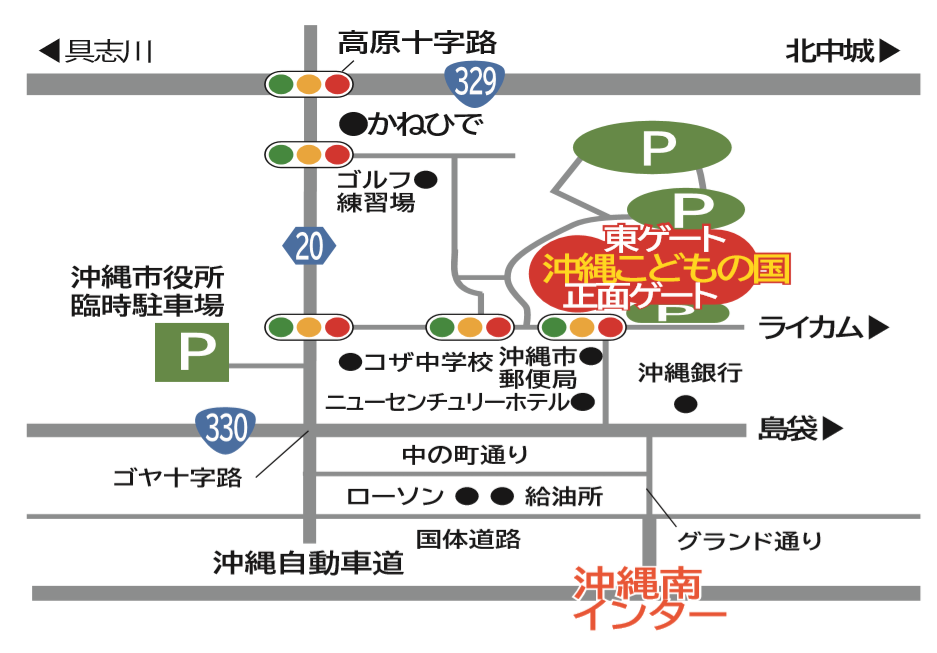 